Anexa nr.1 - Metodologia de concurs pentru ocuparea posturilor didactice și de cercetare vacante din UTCB – CopertăDosar de concursAnexa nr.2 - Metodologia de concurs pentru ocuparea posturilor didactice și de cercetare vacante din UTCB – OPIS documenteLista documentelor cuprinse în dosarul de concursCoperta de dosarOpis (lista documentelor din dosar ).Cerere de înscriere.Propunere de dezvoltare a carierei universitare.Curriculum vitae.Fișa de verificare a îndeplinirii standardelor universității și a standardelor naționale.Documente referitoare la deținerea diplomei de doctor. Rezumatul în limba română și într-o limbă de circulație internațională a tezei de doctorat, sau ,după caz, a tezei de abilitare.Declarație pe propria răspundere a candidatului în care indică situațiile de incompatibilitate prevăzute de Legea Învățământului Superior nr. 199/2023, cu modificările și completările ulterioare, în care s-ar afla în cazul câștigării concursului sau lipsa acestor situații de incompatibilitate.Copii, conforme cu originalul, ale altor diplome care atestă studiile candidatului ( diploma de studii universitare/atestatul de recunoaștere (dacă este cazul); foaia matricolă sau echivalentă, diploma de pregătire pedagogică (sau adeverința că este înscris la cursurile de pregătire pedagogică eliberată de DPPD ; angajament scris că va finaliza aceste cursuri in termen de 2 ani de la titularizare, diploma de bacalaureat sau echivalentă; certificatul de naștere, certificatul de căsătorie (dacă este cazul) sau alt act corespunzător în cazul schimbării numelui; alte diplome și certificate. Copia , conform cu originalul, a atestatului de abilitare (dacă este cazul). Copia cărții de identitate sau a unui document echivalent.Scrisorile de recomandare referitoare la calitățile profesionale ale candidatului ale unor personalități din domeniul respectiv. Certificat de cazier judiciar.Certificat de integritate comportamentală.Certificat medical pe formular specific.Avizul medical pentru exercitarea profesiei didactice, eliberat conform prevederilor ordinului comun al ministrului educației și al ministrului sănătății.Copie după Monitorul Oficial al României Partea a III-a în care a fost publicat postul*Mapa de lucrări - Maximum 10 publicații, brevete sau alte lucrări reprezentative, în format electronic.Suportul electronic care conține documentele din dosar.Avizul juridic* Rezoluția Comisiei științifice*Decizia Rectorului UTCB de numire a Comisiei de concurs.*Copie după Monitorul Oficial al României Partea a III-a în care a fost publicată comisia de concurs*Raportul asupra concursului și Referatele membrilor comisiei de concurs*Extras din Procesul-verbal al ședinței Consiliului Facultății *Extras din Procesul-verbal al ședinței Senatului universitar*Referatul final*Decizia de numire pe post și acordare a titlului didactic**Documente elaborate pe parcursul desfășurării concursuluiAnexa nr.3 - Metodologia de concurs pentru ocuparea posturilor didactice și de cercetare vacante din UTCB – Cerere înscriere concursDomnule RectorDeclar pe proprie răspundere că toate informațiile prezentate la dosar sunt conforme cu realitatea.Domnului Rector al Universității Tehnice de Construcții din BucureștiAnexa nr.4 - Metodologia de concurs pentru ocuparea posturilor didactice și de cercetare vacante din UTCB – CV-EuropassCV-ul trebuie creat pe site-ul gestionat de Comisia Europeană https://europa.eu/europass/ro și se poate alege oricare din modele disponibile.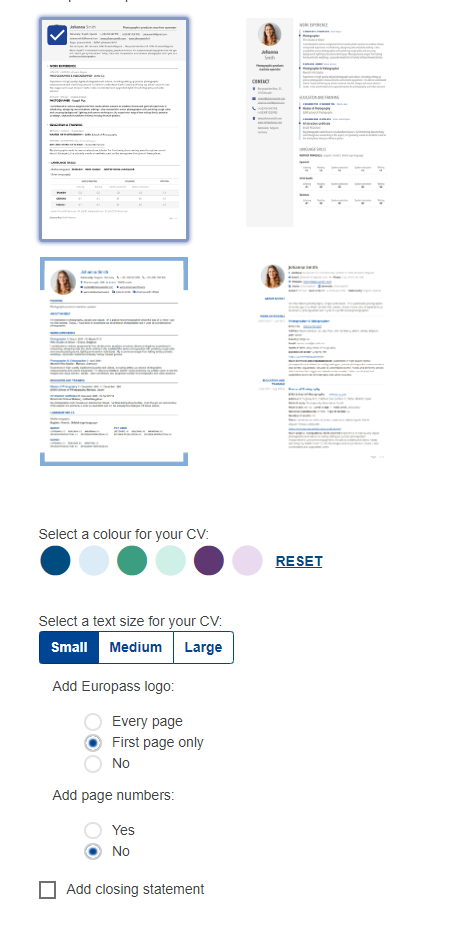 Anexa nr.5 - Metodologia de concurs pentru ocuparea posturilor didactice și de cercetare vacante din UTCB – Lista de lucrări publicateIndicații completare tabel:Se pot adăuga numărul necesar de rânduri pentru fiecare categorieÎn lista de lucrări publicate se includ numai lucrările deja publicate (se exclud lucrările aflate în procesare la edituri, în manuscris sau alte lucrări de tip comunicări, referate tematice, etc).fiecare lucrare, în coloana alăturată celei cu indicativul se scriu în ordine :autorii (cu sublinierea candidatului) ;titlul lucrării respectiv editura și /sau alte elemente de localizare (revista, ISSN);paginile, anul publicăriiÎn cadrul categorii de lucrări se prezintă cronologic.Lucrările reeditate care nu au adus contribuții noi ale candidatului și lucrarea de bază (inițială) se înregistrează sub același indicativ, precizându-se la fiecare numărul de pagini.Cărți si capitole din cărți – scrieri publicate cu o anumită tematică de întindere relativ mare, de tip :culegere si îndrumare (colecții de probleme sau metodologii pentru activitatea de laborator, proiectare etc), manual (lucrare care cuprinde elemente de bază ale unei discipline de învățământ), monografie (studiu tehnico - științific amplu asupra unui subiect) sau tratat (lucrare cu caracter deosebit în care sunt expuse metodic problemele fundamentale ale unei discipline) care se grupează și respectiv, se prezintă în ordinea:(Ca) – cărți tipărite de edituri centrale (EDP, ET, EAR, etc.).(Cb) – cărți tipărite de tipografii locale (de instituții).Articole – expuneri scrise cu caracter științific, de întindere relativ redusă, publicate în reviste din fluxul internațional principal. Publicații – expuneri scrise cu caracter științific, de întindere relativ redusă, publicate în volumele unor manifestări științifice internaționale de specialitate (congrese, conferințe, simpozioane).Contracte – lucrări tehnico-științifice, efectuate pentru o anumită instituție de către instituția la care este salariat candidatul (se vor specifica contractele la care candidatul este responsabil).Anexa nr.6a - Metodologia de concurs pentru ocuparea posturilor didactice și de cercetare vacante din UTCB – Fișa candidatului (profesor/conferențiar)Îndeplinirea standardelor pentru postul de (se marchează cu x căsuța corespunzătoareStudiile universitareStudiile de doctoratStudii și burse postdoctorale (stagii de cel puțin 6 luni)Grade didactice/profesionaleRealizările profesional-științificeCertificat de abilitareÎndeplinirea standardelor minimale naționale (conform Anexelor la Ordinul Ministrului Educației Naționale și Cercetării Științifice nr.6129/20.12.2016)Anexa nr.6b - Metodologia de concurs pentru ocuparea posturilor didactice și de cercetare vacante din UTCB – Fișa candidatului (șef lucrări/asistent)Îndeplinirea standardelor pentru postul de (se marchează cu x căsuța corespunzătoareAnexa nr.7 - Metodologia de concurs pentru ocuparea posturilor didactice și de cercetare vacante din UTCB – RezoluțieComisia științifică Anexa nr.8 - Metodologia de concurs pentru ocuparea posturilor didactice și de cercetare vacante din UTCB – Aviz juridicAnexa nr.9a - Metodologia de concurs pentru ocuparea posturilor didactice și de cercetare vacante din UTCB –Asistent universitar, lista notelor obținute de candidatulproba scrisă,proba aplicativă (constând din conducerea unui seminar, laborator sau altă activitate practică cu studenții)   Comisia de concurs:Notă: N1.0, N1.1, N 1.2., N1.3, N1.4  sunt note de la 1 la 10 (note întregi sau zecimale) și reprezintă media notelor acordate pentru subiectele de la proba scrisă.N2.0, N2.1, N2.2., N2.3, N2.4 sunt note de la 1 la 10 (note întregi sau zecimale).
N1,  N2, reprezintă media aritmetica a notelor de pe coloana corespunzătoare.M  reprezintă media aritmetica a notelor N1,  N2, de la cele 2 probe.Anexa nr.9b - Metodologia de concurs pentru ocuparea posturilor didactice și de cercetare vacante din UTCB –Asistent universitar, raport concursComisia de concurs, aprobată prin hotărârea Senatului universitar al UTCB din data de Candidatul/ții  înscris/și oficial la concurs sunt după cum urmează:Dosarul/ele de concurs ale candidatului/ților, depuse oficial în cadrul înscrierii la concurs, se analizează în raport cu:Metodologia-cadru de concurs pentru ocuparea posturilor didactice si de cercetare vacante din învățământul superior (Hotărârea nr. 1339/2023 a Guvernului României, publicată în Monitorul Oficial al României, Partea I, nr. 3 din 3 ianuarie 2024)prevederile Metodologiei de concurs pentru ocuparea posturilor didactice și de cercetare vacante din Universitatea Tehnică de Construcții din București,  aprobată prin hotărârea Senatului universitar al UTCB.Raport asupra concursuluipreședinte al Comisiei de concurs, am procedat în raport cu cele de mai sus, astfel încât, pe baza celor desprinse din referatele membrilor Comisiei de concurs și din propria analiză, aduc la cunoștință cele ce urmează.Proba aplicativă s-a desfășurat după următorul program:La disciplinele din structura postului:Notele, mediile și voturile acordate de comisia de concurs sunt următoarele:Comisia de concurs:Anexa nr.10a - Metodologia de concurs pentru ocuparea posturilor didactice și de cercetare vacante din UTCB –Șef lucrări/lector universitar, referat concursComisia de concurs, aprobată prin hotărârea Senatului universitar al UTCB din data de Candidatul/ții  înscris/și oficial la concurs sunt după cum urmează:Referatmembru al Comisiei de concurs,Din analiza materialelor existente la dosarele de concurs se desprind cele ce urmeazăNotă! Se accentuează aspectele calitative desprinse din dosarele de concurs și din cele direct cunoscute (calitățile pedagogice, implicarea în activitatea profesională, valoarea lucrărilor elaborate, etc.) cu aprecieri clar formulate pe baza articolului reprezentativ al fiecărui candidat. Se completează numărul de tabele proporțional cu numărul de candidați, câte unul pentru fiecare.În vederea nominalizării candidatului căruia să i se acorde titlul didactic de șef lucrări universitar și care să ocupe postul de șef lucrări universitar în cauză, voturile atribuite de președintele și membri Comisiei de concurs sunt următoarele:Notă! Fiecare dintre președintele și membrii Comisiei de concurs atribuie votul P candidatului pe care îl apreciază ca fiind cu cele mai bune performanțe, precum și votul A sau C candidaților pe care îi apreciază ca fiind cu performanțe mai scăzute.ConcluziiAvând în vedere cele de mai sus, în calitate de membru al Comisiei de concurs constat căeste candidatul cu cele mai bune performanțe.În consecință, recomand casă i se acorde titlul didactic de șef de lucrări universitar și, de asemenea, recomand casă ocupe postul de șef de lucrări universitar în cauză.Anexa nr.10b - Metodologia de concurs pentru ocuparea posturilor didactice și de cercetare vacante din UTCB – Șef lucrări/lector universitar, raport concursComisia de concurs, aprobată prin hotărârea Senatului universitar al UTCB din data de Candidatul/ții  înscris/și oficial la concurs sunt după cum urmează:Dosarul/ele de concurs ale candidatului/ților, depuse oficial în cadrul înscrierii la concurs, se analizează în raport cu:Metodologia-cadru de concurs pentru ocuparea posturilor didactice si de cercetare vacante din învățământul superior (Hotărârea nr. 1339/2023 a Guvernului României, publicată în Monitorul Oficial al României, Partea I, nr. 3 din 3 ianuarie 2024)prevederile Metodologiei de concurs pentru ocuparea posturilor didactice și de cercetare vacante din Universitatea Tehnică de Construcții din București,  aprobată prin hotărârea Senatului universitar al UTCB.Raport asupra concursuluipreședinte al Comisiei de concurs, am procedat în raport cu cele de mai sus, astfel încât, pe baza celor desprinse din referatele membrilor Comisiei de concurs și din propria analiză, aduc la cunoștință cele ce urmează.Notă! Se accentuează aspectele calitative desprinse din dosarele de concurs și din cele direct cunoscute (calitățile pedagogice, implicarea în activitatea profesională, valoarea lucrărilor elaborate, etc.) cu aprecieri clar formulate pe baza articolului reprezentativ al fiecărui candidat. Se completează numărul de tabele proporțional cu numărul de candidați, câte unul pentru fiecare.În vederea nominalizării candidatului căruia să i se acorde titlul didactic de șef lucrări universitar și care să ocupe postul de șef lucrări universitar în cauză, voturile atribuite de președintele și membri Comisiei de concurs sunt următoarele:Notă! Fiecare dintre președintele și membrii Comisiei de concurs atribuie votul P candidatului pe care îl apreciază ca fiind cu cele mai bune performanțe, precum și votul A sau C candidaților pe care îi apreciază ca fiind cu performanțe mai scăzute.ConcluziiPe baza referatelor de apreciere ale membrilor comisiei de concurs si a votului secret al membrilor Comisiei de Concurs, în calitate de Președinte al Comisiei de concurs constat căÎn consecință, recomand casă i se acorde titlul didactic de șef de lucrări universitar și, de asemenea, recomand casă ocupe postul de șef de lucrări universitar în cauză.Notă! În cazul în care nici unui candidat nu i s-au atribuit cel puțin 3 voturi P, nu se acorda titlul didactic de șef de lucrări universitar, respectiv nu se ocupa postul de șef de lucrări universitar în cauzăComisia de concurs:DataAnexa nr.11a - Metodologia de concurs pentru ocuparea posturilor didactice și de cercetare vacante din UTCB –Conferențiar/profesor universitar, referat concursComisia de concurs, aprobată prin hotărârea Senatului universitar al UTCB din data de Candidatul/ții  înscris/și oficial la concurs sunt după cum urmează:Dosarul/ele de concurs și mapa/ele cu lucrări reprezentative ale candidatului/ților, depuse oficial în cadrul înscrierii la concurs, se analizează în raport cu:Metodologia-cadru de concurs pentru ocuparea posturilor didactice si de cercetare vacante din învățământul superior (Hotărârea nr. 1339/2023 a Guvernului României, publicată în Monitorul Oficial al României, Partea I, nr. 3 din 3 ianuarie 2024)Ordinul 6129/2016 al Ministrului Educației Naționale și Cercetării Științifice privind aprobarea standardele minimale naționale obligatorii, publicat în Monitorul Oficial al României, Partea I, nr. 123  din 15 februarie 2017; prevederile Metodologiei de concurs pentru ocuparea posturilor didactice și de cercetare vacante din Universitatea Tehnică de Construcții din București, aprobată prin hotărârea Senatului universitar al UTCB.Referatmembru al Comisiei de concurs,Gradul de îndeplinire a cerințelor criteriilor de evaluarePunctajele stabilite prin criteriile minimale naționale sunt îndeplinite după cum urmează:Îndeplinirea standardelor universității aprobate de senatul UTCB conform cap. 11 din Metodologia de concurs pentru ocuparea posturilor didactice și de cercetare vacante din Universitatea Tehnică de Construcții din București.Experiență de cercetare, proiectare sau producție în domeniul disciplinelor din structura postuluiÎn vederea nominalizării candidatului căruia să i se acorde titlul didactic de conferențiar universitar și care să ocupe postul de conferențiar universitar în cauză, voturile atribuite de președintele și membri Comisiei de concurs sunt următoarele:Notă! Fiecare dintre președintele și membrii Comisiei de concurs atribuie votul P candidatului pe care îl apreciază ca fiind cu cele mai bune performanțe, precum și votul A sau C candidaților pe care îi apreciază ca fiind cu performanțe mai scăzute.ConcluziiAvând în vedere cele de mai sus, în calitate de membru al Comisiei de concurs constat căeste candidatul cu cele mai bune performanțe.În consecință, recomand casă i se acorde titlul didactic de conferențiar universitar și, de asemenea, recomand casă ocupe postul de conferențiar universitar în cauză.Notă! În cazul în care nici unui candidat nu i s-au atribuit cel puțin 3 voturi P, se recomandă a nu se acorda titlul didactic de conferențiar universitar, respectiv, a nu se ocupa postul de conferențiar universitar în cauză.Anexa nr.11b - Metodologia de concurs pentru ocuparea posturilor didactice și de cercetare vacante din UTCB –Conferențiar/profesor universitar, raport concursComisia de concurs, aprobată prin hotărârea Senatului universitar al UTCB din data de Candidatul/ții  înscris/și oficial la concurs sunt după cum urmează:Dosarul/ele de concurs și mapa/ele cu lucrări reprezentative ale candidatului/ților, depuse oficial în cadrul înscrierii la concurs, se analizează în raport cu:Metodologia-cadru de concurs pentru ocuparea posturilor didactice si de cercetare vacante din învățământul superior (Hotărârea nr. 1339/2023 a Guvernului României, publicată în Monitorul Oficial al României, Partea I, nr. 3 din 3 ianuarie 2024)Ordinul 6129/2016 al Ministrului Educației Naționale și Cercetării Științifice privind aprobarea standardele minimale naționale obligatorii, publicat în Monitorul Oficial al României, Partea I, nr. 123  din 15 februarie 2017; prevederile Metodologiei de concurs pentru ocuparea posturilor didactice și de cercetare vacante din Universitatea Tehnică de Construcții din București, aprobată prin hotărârea Senatului universitar al UTCB.Raport asupra concursuluipreședinte al Comisiei de concurs, am procedat în raport cu cele de mai sus, astfel încât, pe baza celor desprinse din referatele membrilor Comisiei de concurs și din propria analiză, aduc la cunoștință cele ce urmează.Gradul de îndeplinire a cerințelor criteriilor de evaluarePunctajele stabilite prin criteriile minimale naționale sunt îndeplinite după cum urmează:Îndeplinirea standardelor universității aprobate de senatul UTCB conform cap. 11 din Metodologia de concurs pentru ocuparea posturilor didactice și de cercetare vacante din Universitatea Tehnică de Construcții din București.Experiență de cercetare, proiectare sau producție în domeniul disciplinelor din structura postuluiÎn vederea nominalizării candidatului căruia să i se acorde titlul didactic de conferențiar universitar și care să ocupe postul de conferențiar universitar în cauză, voturile atribuite de președintele și membri Comisiei de concurs sunt următoarele:Notă! Fiecare dintre președintele și membrii Comisiei de concurs atribuie votul P candidatului pe care îl apreciază ca fiind cu cele mai bune performanțe, precum și votul A sau C candidaților pe care îi apreciază ca fiind cu performanțe mai scăzute.ConcluziiPe baza referatelor de apreciere ale membrilor comisiei de concurs si a votului secret al membrilor Comisiei de Concurs, în calitate de Președinte al Comisiei de concurs constat căÎn consecință, recomand casă i se acorde titlul didactic de conferențiar universitar și, de asemenea, recomand casă ocupe postul de conferențiar universitar în cauză.Notă! În cazul în care nici unui candidat nu i s-au atribuit cel puțin 3 voturi P, nu se acorda titlul didactic de șef de lucrări universitar, respectiv nu se ocupa postul de șef de lucrări universitar în cauzăComisia de concurs:DataAnexa nr.12 - Metodologia de concurs pentru ocuparea posturilor didactice și de cercetare vacante din UTCB – Raport comisia de contestațiiComisia de contestații , numită prinFață de cele menționate mai sus, contestația depusăComisia de contestațiiAnexa nr.13 - Metodologia de concurs pentru ocuparea posturilor didactice și de cercetare vacante din UTCB – Extras PV Consiliul facultățiiExtras din procesul verbal aș ședințeiȘedința s-a desfășurat în prezența acadre didactice.La punctul          al ordinii de zi – “Validarea concursurilor pentru ocuparea unor posturi didactice” s-a pus în discuția Consiliului facultății concursul de ocupare a postului mai sus menționat.Discuțiile și exprimarea votului au respectat procedura de lucru în vigoare.Votul comisiei de concurs și votul Consiliului facultății exprimat în cadrul ședinței sunt:Pe baza voturilor exprimate, Consiliul facultății validează raportul asupra concursului de ocupare Anexa nr.14 - Metodologia de concurs pentru ocuparea posturilor didactice și de cercetare vacante din UTCB – Extras PV Senat universitateExtras din procesul verbal al ședinței Senatului UTCBȘedința s-a desfășurat în prezența acadre didactice.La punctul         al ordinii de zi – ““Aprobarea rapoartelor  asupra concursurilor pentru ocuparea posturilor didactice vacante scoase la concurs în semestrul       , anul universitar                     s-a pus în discuția Consiliului facultății concursul de ocupare a postului mai sus menționat.Discuțiile și exprimarea votului au respectat procedura de lucru în vigoare.Votul Senatului Universității Tehnice de Construcții București exprimat în cadrul ședinței, este următorul:Pe baza voturilor exprimate, Senatul Universității Tehnice de Construcții BucureștiAnexa nr.15 - Metodologia de concurs pentru ocuparea posturilor didactice și de cercetare vacante din UTCB – Referat finalÎn termenul legal de la data publicării s-au înscris la concurs următorii candidați:Comisia de concurs, aprobată prin hotărârea Senatului universitar al UTCB din data de Comisia de soluționare a contestațiilorÎn urma analizării dosarului de concurs, comisia a hotărât cuședința s-a desfășurat în prezența acadre didactice a luat în discuție hotărârea comisiei de concurs și a validat , prin vot nominal deschis, cu următorul număr de voturi:Senatul Universității Tehnice de Construcții Bucureștiședința s-a desfășurat în prezența acadre didactice a luat în discuție hotărârea comisiei de concurs și a validat , prin vot nominal deschis, cu următorul număr de voturi:Anexa nr.16 Metodologia de concurs pentru ocuparea posturilor didactice și de cercetare vacante din UTCB – Raport sinteticPrivind desfășurarea concursurilor de ocupare a posturilor didactice vacante scoase la concurs în anul universitarSemestrul I  Semestrul al II-lea  FacultateaDepartamentulPostulPozițiaDomeniulDisciplinele postuluiCandidat (grad didactic, titlul științific, nume, prenume)SubsemnatulData nașteriiabsolvent alabsolvent alUniversitățiiFacultateaSpecializareavă rog să binevoiți a-mi aproba înscrierea la concursul pentru ocuparea vă rog să binevoiți a-mi aproba înscrierea la concursul pentru ocuparea postului depozițiaDisciplinelela DepartamentulFacultateaMenționez că sunt doctor dinMenționez că sunt doctor dindata deÎn domeniul de specializareConcursul a fost anunțat pe site-ul UTCB (https://utcb.ro) și în Monitorul Oficial  Partea aIII-aConcursul a fost anunțat pe site-ul UTCB (https://utcb.ro) și în Monitorul Oficial  Partea aIII-anumăruldin dataCandidatCandidatSemnăturaDataCertific îndeplinirea condițiilor legale de prezentare la concursGeorgeta FLOREAConsilier juridicSemnăturaDataCandidatLista celor maximum 10 lucrări relevante pentru realizările profesionale ale candidatului. (pentru ocuparea postului de profesor universitar se vor specifica lucrările realizate după dobândirea atestatului de abilitare).Lista celor maximum 10 lucrări relevante pentru realizările profesionale ale candidatului. (pentru ocuparea postului de profesor universitar se vor specifica lucrările realizate după dobândirea atestatului de abilitare).12345A. Teza sau tezele de doctoratA. Teza sau tezele de doctoratA1A2B. Brevete de invenție și alte titluri de proprietate intelectualăB. Brevete de invenție și alte titluri de proprietate intelectualăB1B2C. Cărți și capitole din cărțiC. Cărți și capitole din cărțiC1C2D. Articole / studii in extenso, publicate în reviste din fluxul științific internațional principalD. Articole / studii in extenso, publicate în reviste din fluxul științific internațional principalD1D2E. Publicații în extenso, apărute în lucrări ale principalelor conferințe internaționale de specialitate.E. Publicații în extenso, apărute în lucrări ale principalelor conferințe internaționale de specialitate.E1E2F. ContracteF. ContracteF1F2CandidatSemnăturaDataProfesor universitarConferențiar universitarpublicat în Monitorul Oficial Partea a III-apublicat în Monitorul Oficial Partea a III-anumăruldin dataCandidatdata nașteriifuncția actualăData numirii în funcția actuală:InstituțiaNr. crt.Instituția de învățământ superior și Facultatea absolvităDomeniulPerioadaTitlul acordat12Nr. crt.Instituția de învățământ superior și Facultatea absolvităDomeniulPerioadaTitlul științific acordat12Nr. crt.Țara / InstituțiaDomeniul/ SpecializareaPerioadaTipul de bursă12Nr. crt.InstituțiaDomeniulPerioadaTitlul/postul didactic sau gradul  profesional12Calitatea activităților didactice/profesionaleContribuții la dezvoltarea  activităților didactice/profesionale din domeniu Lucrări didactice / Publicații editorialeContribuții la dezvoltarea cercetării în domeniu(Granturi/Contracte de cercetare/Invenții etc.)Număr lucrări publicate în toată carieraContribuția științifică: menționarea a cinci lucrări științifice reprezentative publicate (inclusiv lucrări ISI, indicând și factorul de impact) DaNuÎndeplinirea standardelor minime naționaleMinim prevăzutRealizatA1. Activitatea  didactică și profesionalăA2. Activitatea  de cercetareA3. Recunoașterea și impactul activitățiiTOTALProrector de resortSemnăturaDataCandidatSemnăturaDataProfesor universitarConferențiar universitarpublicat  în Monitorul Oficial Partea a III-a număruldin dataCandidatData nașteriiFuncția actualăData numirii în funcția actuală:InstituțiaLucrări elaborate și publicateTeza/ele de doctoratArticole semnificative in reviste (revista cu referințe complete : denumire/număr/an/pagini)Publicații în extenso, la conferințe de specialitateProrector de resortSemnăturaDataCandidatSemnăturaDataComisia științifică, numită prin Decizia RectoruluiComisia științifică, numită prin Decizia RectoruluiComisia științifică, numită prin Decizia RectoruluiComisia științifică, numită prin Decizia RectoruluiComisia științifică, numită prin Decizia RectoruluiComisia științifică, numită prin Decizia RectoruluiComisia științifică, numită prin Decizia RectoruluiComisia științifică, numită prin Decizia Rectoruluinr.nr.din datadin datadin dataîntrunită în data deîntrunită în data deîntrunită în data deîntrunită în data depentru verificarea informațiilor din fișa de verificare a îndeplinirii standardelor UTCBpentru verificarea informațiilor din fișa de verificare a îndeplinirii standardelor UTCBpentru verificarea informațiilor din fișa de verificare a îndeplinirii standardelor UTCBpentru verificarea informațiilor din fișa de verificare a îndeplinirii standardelor UTCBpentru verificarea informațiilor din fișa de verificare a îndeplinirii standardelor UTCBpentru verificarea informațiilor din fișa de verificare a îndeplinirii standardelor UTCBpentru verificarea informațiilor din fișa de verificare a îndeplinirii standardelor UTCBpentru verificarea informațiilor din fișa de verificare a îndeplinirii standardelor UTCBpentru verificarea informațiilor din fișa de verificare a îndeplinirii standardelor UTCBpentru verificarea informațiilor din fișa de verificare a îndeplinirii standardelor UTCBpentru verificarea informațiilor din fișa de verificare a îndeplinirii standardelor UTCBpentru verificarea informațiilor din fișa de verificare a îndeplinirii standardelor UTCBpentru verificarea informațiilor din fișa de verificare a îndeplinirii standardelor UTCBpentru verificarea informațiilor din fișa de verificare a îndeplinirii standardelor UTCBpentru verificarea informațiilor din fișa de verificare a îndeplinirii standardelor UTCBa candidatuluia candidatuluiînscris cu dosarul de concurs nr.înscris cu dosarul de concurs nr.înscris cu dosarul de concurs nr.înscris cu dosarul de concurs nr.înscris cu dosarul de concurs nr.înscris cu dosarul de concurs nr.pentru postul depentru postul depentru postul depozițiapozițiapozițiapozițiapozițiadepartamentuldepartamentuldepartamentulconstantăîndeplinireaîndeplinireaîndeplinireaîndeplinireaneîndeplinireaneîndeplinireaneîndeplinireaneîndeplinireaurmătoarelor criteriilor minimale și obligatorii conform prevederilor:următoarelor criteriilor minimale și obligatorii conform prevederilor:următoarelor criteriilor minimale și obligatorii conform prevederilor:următoarelor criteriilor minimale și obligatorii conform prevederilor:următoarelor criteriilor minimale și obligatorii conform prevederilor:următoarelor criteriilor minimale și obligatorii conform prevederilor:următoarelor criteriilor minimale și obligatorii conform prevederilor:următoarelor criteriilor minimale și obligatorii conform prevederilor:următoarelor criteriilor minimale și obligatorii conform prevederilor:următoarelor criteriilor minimale și obligatorii conform prevederilor:următoarelor criteriilor minimale și obligatorii conform prevederilor:următoarelor criteriilor minimale și obligatorii conform prevederilor:următoarelor criteriilor minimale și obligatorii conform prevederilor:următoarelor criteriilor minimale și obligatorii conform prevederilor:următoarelor criteriilor minimale și obligatorii conform prevederilor:(se consemnează, dacă există, criteriile neîndeplinite de candidat):(se consemnează, dacă există, criteriile neîndeplinite de candidat):(se consemnează, dacă există, criteriile neîndeplinite de candidat):(se consemnează, dacă există, criteriile neîndeplinite de candidat):(se consemnează, dacă există, criteriile neîndeplinite de candidat):(se consemnează, dacă există, criteriile neîndeplinite de candidat):(se consemnează, dacă există, criteriile neîndeplinite de candidat):(se consemnează, dacă există, criteriile neîndeplinite de candidat):(se consemnează, dacă există, criteriile neîndeplinite de candidat):(se consemnează, dacă există, criteriile neîndeplinite de candidat):(se consemnează, dacă există, criteriile neîndeplinite de candidat):(se consemnează, dacă există, criteriile neîndeplinite de candidat):(se consemnează, dacă există, criteriile neîndeplinite de candidat):(se consemnează, dacă există, criteriile neîndeplinite de candidat):(se consemnează, dacă există, criteriile neîndeplinite de candidat):Președinte:SemnăturaMembri:1SemnăturaMembri:2SemnăturaMembri:3SemnăturaMembri:4SemnăturaCandidatCandidatînscris la concursul pentru ocuparea postului deînscris la concursul pentru ocuparea postului deînscris la concursul pentru ocuparea postului deînscris la concursul pentru ocuparea postului deînscris la concursul pentru ocuparea postului deînscris la concursul pentru ocuparea postului deînscris la concursul pentru ocuparea postului deînscris la concursul pentru ocuparea postului depozițiadepartamentuldepartamentuldepartamentuldepartamentulcu dosarul de concurs nr.cu dosarul de concurs nr.cu dosarul de concurs nr.cu dosarul de concurs nr.cu dosarul de concurs nr.îndeplineșteîndeplineșteîndeplineștenu îndeplineștenu îndeplineștecondițiile legale de prezentare la concurscondițiile legale de prezentare la concurs(se consemnează, dacă există, criteriile neîndeplinite de candidat):(se consemnează, dacă există, criteriile neîndeplinite de candidat):(se consemnează, dacă există, criteriile neîndeplinite de candidat):(se consemnează, dacă există, criteriile neîndeplinite de candidat):(se consemnează, dacă există, criteriile neîndeplinite de candidat):(se consemnează, dacă există, criteriile neîndeplinite de candidat):(se consemnează, dacă există, criteriile neîndeplinite de candidat):(se consemnează, dacă există, criteriile neîndeplinite de candidat):(se consemnează, dacă există, criteriile neîndeplinite de candidat):Consilier juridicSemnăturaDataCandidatPostul de asistent universitar pozițiaPostul de asistent universitar pozițiaPostul de asistent universitar pozițiaDepartamentulDepartamentulProba 1 (proba scrisă)Proba 2 (proba aplicativă)PreședinteN1.0N2.0Membru N1.1N2.1 Membru N1.2N2.2 Membru N1.3N2.3 Membru N1.4N2.4 Medie probeN1N2Nota finală a concursuluiMMPreședinte:SemnăturaMembri:1SemnăturaMembri:2SemnăturaMembri:3SemnăturaMembri:4SemnăturaConcurs pentru ocuparea postului de asistent universitar pozițiaConcurs pentru ocuparea postului de asistent universitar pozițiaConcurs pentru ocuparea postului de asistent universitar pozițiaConcurs pentru ocuparea postului de asistent universitar pozițiaConcurs pentru ocuparea postului de asistent universitar pozițiaDisciplineleDisciplinelela Departamentulla Departamentulla DepartamentulFacultatea publicat  în Monitorul Oficial Partea a III-a numărulpublicat  în Monitorul Oficial Partea a III-a numărulpublicat  în Monitorul Oficial Partea a III-a numărulpublicat  în Monitorul Oficial Partea a III-a număruldin datași Decizia Rectorului  nr.și Decizia Rectorului  nr.și Decizia Rectorului  nr.din datadin dataeste constituită din:1Președintetitular latitular la2Membrutitular latitular la3Membrutitular latitular la4Membrutitular latitular la5Membrutitular latitular la1dosar cu nr. de înregistrare2dosar cu nr. de înregistrareSubsemnatultitular laCandidat 1a absolvit facultateaspecializareaîn anulcu media anilor de studiinota la examenul de licență/diplomăSe prezintă activitatea / locuri de muncă până în prezent:Se prezintă activitatea / locuri de muncă până în prezent:Candidat 2a absolvit facultateaspecializareaîn anulcu media anilor de studiinota la examenul de licență/diplomăSe prezintă activitatea / locuri de muncă până în prezent:Se prezintă activitatea / locuri de muncă până în prezent:Nr. crt.CandidatActivitateaDisciplinaGrupa1.(Îndrumare laborator sau conducere seminar)2.(Îndrumare laborator sau conducere seminar)etc.(Îndrumare laborator sau conducere seminar)proba scrisă s-a desfășurat pe data deproba aplicativă s-a desfășurat pe data deSubiectele la proba scrisă au fostSubiectele la proba scrisă au fost12CandidațiCandidațiCandidați12                                        ProbaComisia                                                    ProbaComisia                                                    ProbaComisia            scrisăscrisăaplicativăscrisăscrisăaplicativă1Președinte2Membru3Membru4Membru5MembruMediiMediiMediiMedia generală Media generală Media generală Voturi pentruVoturi contraVoturi pentruVoturi contraVoturi pentruVoturi contraVoturi pentruVoturi contraVoturi pentruVoturi contraVoturi pentruVoturi contraComisia de concurs, cuComisia de concurs, cuvoturi – pentru șivoturi – pentru șivoturi contrarecomandă consiliului facultății ca postulrecomandă consiliului facultății ca postulrecomandă consiliului facultății ca postulrecomandă consiliului facultății ca postulsă fie ocupat de cătrePreședinteSemnăturaMembri1SemnăturaMembri2SemnăturaMembri3SemnăturaMembri4SemnăturaConcurs pentru ocuparea postului de șef lucrări universitar pozițiaConcurs pentru ocuparea postului de șef lucrări universitar pozițiaConcurs pentru ocuparea postului de șef lucrări universitar pozițiaConcurs pentru ocuparea postului de șef lucrări universitar pozițiaConcurs pentru ocuparea postului de șef lucrări universitar pozițiaDisciplineleDisciplinelela Departamentulla Departamentulla DepartamentulFacultatea publicat în Monitorul Oficial  Partea a III-a numărulpublicat în Monitorul Oficial  Partea a III-a numărulpublicat în Monitorul Oficial  Partea a III-a numărulpublicat în Monitorul Oficial  Partea a III-a număruldin datași Decizia Rectorului  nr.și Decizia Rectorului  nr.și Decizia Rectorului  nr.din datadin dataeste constituită din:1Președintetitular latitular la2Membrutitular latitular la3Membrutitular latitular la4Membrutitular latitular la5Membrutitular latitular la1dosar cu nr. de înregistrare2dosar cu nr. de înregistrareSubsemnatultitular la Candidat 1Candidat 11Anul nașterii, studii, specializări și titluri2Funcții didactice (profesionale) și locuri de muncă3Activitatea profesională4Activitatea de elaborare și publicare lucrări5Alte date6Calitatea prelegerii profesionale7Îndeplinirea standardelor universității aprobate de senatul UTCB conform Capitolul 11 din Metodologia de concurs pentru ocuparea posturilor didactice și de cercetare vacante din Universitatea Tehnică de Construcții din BucureștiCandidat 2Candidat 21Anul nașterii, studii, specializări și titluri2Funcții didactice (profesionale) și locuri de muncă3Activitatea profesională4Activitatea de elaborare și publicare lucrări5Alte date6Calitatea prelegerii profesionale7Îndeplinirea standardelor universității aprobate de senatul UTCB conform Capitolul 11 din Metodologia de concurs pentru ocuparea posturilor didactice și de cercetare vacante din Universitatea Tehnică de Construcții din BucureștiCandidat12Voturile atribuite de fiecare dintre președintele și membrii Comisiei de concursVoturile atribuite de fiecare dintre președintele și membrii Comisiei de concursVoturile atribuite de fiecare dintre președintele și membrii Comisiei de concursVoturile atribuite de fiecare dintre președintele și membrii Comisiei de concursVoturile atribuite de fiecare dintre președintele și membrii Comisiei de concursVoturile atribuite de fiecare dintre președintele și membrii Comisiei de concursVoturile atribuite de fiecare dintre președintele și membrii Comisiei de concursVoturile atribuite de fiecare dintre președintele și membrii Comisiei de concursVoturile atribuite de fiecare dintre președintele și membrii Comisiei de concursVoturile atribuite de fiecare dintre președintele și membrii Comisiei de concursVoturile atribuite de fiecare dintre președintele și membrii Comisiei de concursVoturile atribuite de fiecare dintre președintele și membrii Comisiei de concursVoturile atribuite de fiecare dintre președintele și membrii Comisiei de concursVoturile atribuite de fiecare dintre președintele și membrii Comisiei de concursVoturile atribuite de fiecare dintre președintele și membrii Comisiei de concursVoturile atribuite de fiecare dintre președintele și membrii Comisiei de concursVoturile atribuite de fiecare dintre președintele și membrii Comisiei de concursdintre: P (pentru),A (abținere)C (contra)PentruPentruPentruPentruPentruPentruPentruPentruPentruPentruPentruPentrudintre: P (pentru),A (abținere)C (contra)AbținereAbținereAbținereAbținereAbținereAbținereAbținereAbținereAbținereAbținereAbținereAbțineredintre: P (pentru),A (abținere)C (contra)ContraContraContraContraContraContraContraContraContraContraContraContraTotalPPACCPPACCDataSemnăturaConcurs pentru ocuparea postului de șef lucrări universitar pozițiaConcurs pentru ocuparea postului de șef lucrări universitar pozițiaConcurs pentru ocuparea postului de șef lucrări universitar pozițiaConcurs pentru ocuparea postului de șef lucrări universitar pozițiaConcurs pentru ocuparea postului de șef lucrări universitar pozițiaDisciplineleDisciplinelela departamentulla departamentulla departamentulfacultatea publicat în Monitorul Oficial Partea a III-a numărulpublicat în Monitorul Oficial Partea a III-a numărulpublicat în Monitorul Oficial Partea a III-a numărulpublicat în Monitorul Oficial Partea a III-a număruldin datași Decizia Rectorului  nr.și Decizia Rectorului  nr.și Decizia Rectorului  nr.din datadin dataeste constituită din:1Președintetitular latitular la2Membrutitular latitular la3Membrutitular latitular la4Membrutitular latitular la5Membrutitular latitular la1dosar cu nr. de înregistrare2dosar cu nr. de înregistrareSubsemnatultitular laCandidat 1Candidat 11Anul nașterii, studii, specializări și titluri2Funcții didactice (profesionale) și locuri de muncă3Activitatea profesională4Activitatea de elaborare și publicare lucrări5Alte date6Calitatea prelegerii profesionale7Îndeplinirea standardelor universității aprobate de senatul UTCB conform Capitolul 11 din Metodologia de concurs pentru ocuparea posturilor didactice și de cercetare vacante din Universitatea Tehnică de Construcții din BucureștiCandidat 2Candidat 21Anul nașterii, studii, specializări și titluri2Funcții didactice (profesionale) și locuri de muncă3Activitatea profesională4Activitatea de elaborare și publicare lucrări5Alte date6Calitatea prelegerii profesionale7Îndeplinirea standardelor universității aprobate de senatul UTCB conform Capitolul 11 din Metodologia de concurs pentru ocuparea posturilor didactice și de cercetare vacante din Universitatea Tehnică de Construcții din BucureștiCandidat12Voturile atribuite de fiecare dintre președintele și membrii Comisiei de concursVoturile atribuite de fiecare dintre președintele și membrii Comisiei de concursVoturile atribuite de fiecare dintre președintele și membrii Comisiei de concursVoturile atribuite de fiecare dintre președintele și membrii Comisiei de concursVoturile atribuite de fiecare dintre președintele și membrii Comisiei de concursVoturile atribuite de fiecare dintre președintele și membrii Comisiei de concursVoturile atribuite de fiecare dintre președintele și membrii Comisiei de concursVoturile atribuite de fiecare dintre președintele și membrii Comisiei de concursVoturile atribuite de fiecare dintre președintele și membrii Comisiei de concursVoturile atribuite de fiecare dintre președintele și membrii Comisiei de concursVoturile atribuite de fiecare dintre președintele și membrii Comisiei de concursVoturile atribuite de fiecare dintre președintele și membrii Comisiei de concursVoturile atribuite de fiecare dintre președintele și membrii Comisiei de concursVoturile atribuite de fiecare dintre președintele și membrii Comisiei de concursVoturile atribuite de fiecare dintre președintele și membrii Comisiei de concursVoturile atribuite de fiecare dintre președintele și membrii Comisiei de concursVoturile atribuite de fiecare dintre președintele și membrii Comisiei de concursdintre: P (pentru),A (abținere)C (contra)PreședintePreședintePreședintePreședintePreședintePreședintePreședintePreședintePreședintePreședintePreședintePreședintedintre: P (pentru),A (abținere)C (contra)Membru 1Membru 1Membru 1Membru 1Membru 1Membru 1Membru 1Membru 1Membru 1Membru 1Membru 1Membru 1dintre: P (pentru),A (abținere)C (contra)Membru 2Membru 2Membru 2Membru 2Membru 2Membru 2Membru 2Membru 2Membru 2Membru 2Membru 2Membru 2dintre: P (pentru),A (abținere)C (contra)Membru 3Membru 3Membru 3Membru 3Membru 3Membru 3Membru 3Membru 3Membru 3Membru 3Membru 3Membru 3dintre: P (pentru),A (abținere)C (contra)Membru 4Membru 4Membru 4Membru 4Membru 4Membru 4Membru 4Membru 4Membru 4Membru 4Membru 4Membru 4TotalPPACCPPACCcandidat cu cele mai bune performanțe, obținândvoturi P (Pentru)voturi C (Contra)PreședinteSemnăturaMembri1SemnăturaMembri2SemnăturaMembri3SemnăturaMembri4SemnăturaConcurs pentru ocuparea postului de conferențiar universitar pozițiaConcurs pentru ocuparea postului de conferențiar universitar pozițiaConcurs pentru ocuparea postului de conferențiar universitar pozițiaConcurs pentru ocuparea postului de conferențiar universitar pozițiaConcurs pentru ocuparea postului de conferențiar universitar pozițiaConcurs pentru ocuparea postului de conferențiar universitar pozițiaDisciplineleDisciplinelela Departamentul dela Departamentul dela Departamentul deFacultatea publicat  în Monitorul Oficial  Partea a III-a numărulpublicat  în Monitorul Oficial  Partea a III-a numărulpublicat  în Monitorul Oficial  Partea a III-a numărulpublicat  în Monitorul Oficial  Partea a III-a număruldin datadin datași Decizia Rectorului  nr.și Decizia Rectorului  nr.și Decizia Rectorului  nr.din datadin dataeste constituită din:1Președintetitular latitular la2Membrutitular latitular la3Membrutitular latitular la4Membrutitular latitular la5Membrutitular latitular la1dosar cu nr. de înregistrare2dosar cu nr. de înregistrareSubsemnatultitular la Criteriul de evaluareCandidat12Criteriul de evaluarePunctaj minimA1A2A3Cond. opționaleTOTALCriteriul de evaluareCandidat12Publicații editoriale în domeniul postuluiPublicații editoriale în domeniul postuluiCriteriul de evaluareCandidat12Experiență profesionalăExperiență profesionalăCandidat12Voturile atribuite de fiecare dintre președintele și membrii Comisiei de concursVoturile atribuite de fiecare dintre președintele și membrii Comisiei de concursVoturile atribuite de fiecare dintre președintele și membrii Comisiei de concursVoturile atribuite de fiecare dintre președintele și membrii Comisiei de concursVoturile atribuite de fiecare dintre președintele și membrii Comisiei de concursVoturile atribuite de fiecare dintre președintele și membrii Comisiei de concursVoturile atribuite de fiecare dintre președintele și membrii Comisiei de concursVoturile atribuite de fiecare dintre președintele și membrii Comisiei de concursVoturile atribuite de fiecare dintre președintele și membrii Comisiei de concursVoturile atribuite de fiecare dintre președintele și membrii Comisiei de concursVoturile atribuite de fiecare dintre președintele și membrii Comisiei de concursVoturile atribuite de fiecare dintre președintele și membrii Comisiei de concursVoturile atribuite de fiecare dintre președintele și membrii Comisiei de concursVoturile atribuite de fiecare dintre președintele și membrii Comisiei de concursVoturile atribuite de fiecare dintre președintele și membrii Comisiei de concursVoturile atribuite de fiecare dintre președintele și membrii Comisiei de concursVoturile atribuite de fiecare dintre președintele și membrii Comisiei de concursdintre: P (pentru),A (abținere)C (contra)PentruPentruPentruPentruPentruPentruPentruPentruPentruPentruPentruPentrudintre: P (pentru),A (abținere)C (contra)AbținereAbținereAbținereAbținereAbținereAbținereAbținereAbținereAbținereAbținereAbținereAbțineredintre: P (pentru),A (abținere)C (contra)ContraContraContraContraContraContraContraContraContraContraContraContraTotalPPACCPPACCDataSemnăturaConcurs pentru ocuparea postului de conferențiar universitar  pozițiaConcurs pentru ocuparea postului de conferențiar universitar  pozițiaConcurs pentru ocuparea postului de conferențiar universitar  pozițiaConcurs pentru ocuparea postului de conferențiar universitar  pozițiaConcurs pentru ocuparea postului de conferențiar universitar  pozițiaConcurs pentru ocuparea postului de conferențiar universitar  pozițiaDisciplineleDisciplinelela Departamentulla Departamentulla DepartamentulFacultatea publicat  în Monitorul Oficial  Partea a III-a numărulpublicat  în Monitorul Oficial  Partea a III-a numărulpublicat  în Monitorul Oficial  Partea a III-a numărulpublicat  în Monitorul Oficial  Partea a III-a număruldin datadin datași Decizia Rectorului  nr.și Decizia Rectorului  nr.și Decizia Rectorului  nr.din datadin dataeste constituită din:1Președintetitular latitular la2Membrutitular latitular la3Membrutitular latitular la4Membrutitular latitular la5Membrutitular latitular la1dosar cu nr. de înregistrare2dosar cu nr. de înregistrareSubsemnatultitular laCriteriul de evaluareCandidat12Criteriul de evaluarePunctaj minimA1A2A3Cond. opționaleTOTALCriteriul de evaluareCandidat12Publicații editoriale în domeniul postuluiPublicații editoriale în domeniul postuluiCriteriul de evaluareCandidat12Experiență profesionalăExperiență profesionalăCandidat12Voturile atribuite de fiecare dintre președintele și membrii Comisiei de concursVoturile atribuite de fiecare dintre președintele și membrii Comisiei de concursVoturile atribuite de fiecare dintre președintele și membrii Comisiei de concursVoturile atribuite de fiecare dintre președintele și membrii Comisiei de concursVoturile atribuite de fiecare dintre președintele și membrii Comisiei de concursVoturile atribuite de fiecare dintre președintele și membrii Comisiei de concursVoturile atribuite de fiecare dintre președintele și membrii Comisiei de concursVoturile atribuite de fiecare dintre președintele și membrii Comisiei de concursVoturile atribuite de fiecare dintre președintele și membrii Comisiei de concursVoturile atribuite de fiecare dintre președintele și membrii Comisiei de concursVoturile atribuite de fiecare dintre președintele și membrii Comisiei de concursVoturile atribuite de fiecare dintre președintele și membrii Comisiei de concursVoturile atribuite de fiecare dintre președintele și membrii Comisiei de concursVoturile atribuite de fiecare dintre președintele și membrii Comisiei de concursVoturile atribuite de fiecare dintre președintele și membrii Comisiei de concursVoturile atribuite de fiecare dintre președintele și membrii Comisiei de concursVoturile atribuite de fiecare dintre președintele și membrii Comisiei de concursdintre: P (pentru),A (abținere)C (contra)PreședintePreședintePreședintePreședintePreședintePreședintePreședintePreședintePreședintePreședintePreședintePreședintedintre: P (pentru),A (abținere)C (contra)Membru 1Membru 1Membru 1Membru 1Membru 1Membru 1Membru 1Membru 1Membru 1Membru 1Membru 1Membru 1dintre: P (pentru),A (abținere)C (contra)Membru 2Membru 2Membru 2Membru 2Membru 2Membru 2Membru 2Membru 2Membru 2Membru 2Membru 2Membru 2dintre: P (pentru),A (abținere)C (contra)Membru 3Membru 3Membru 3Membru 3Membru 3Membru 3Membru 3Membru 3Membru 3Membru 3Membru 3Membru 3dintre: P (pentru),A (abținere)C (contra)Membru 4Membru 4Membru 4Membru 4Membru 4Membru 4Membru 4Membru 4Membru 4Membru 4Membru 4Membru 4TotalPPACCPPACCcandidat cu cele mai bune performanțe, obținândvoturi P (Pentru)voturi C (Contra)PreședinteSemnăturaMembri1SemnăturaMembri2SemnăturaMembri3SemnăturaMembri4SemnăturaDecizia Rectorului nr.Decizia Rectorului nr.Decizia Rectorului nr.din datapublicată în Monitorul Oficial al României, Partea a III-a întrunită în data depublicată în Monitorul Oficial al României, Partea a III-a întrunită în data depublicată în Monitorul Oficial al României, Partea a III-a întrunită în data depublicată în Monitorul Oficial al României, Partea a III-a întrunită în data depublicată în Monitorul Oficial al României, Partea a III-a întrunită în data depublicată în Monitorul Oficial al României, Partea a III-a întrunită în data depublicată în Monitorul Oficial al României, Partea a III-a întrunită în data depublicată în Monitorul Oficial al României, Partea a III-a întrunită în data depublicată în Monitorul Oficial al României, Partea a III-a întrunită în data depublicată în Monitorul Oficial al României, Partea a III-a întrunită în data depentru analiza  contestației formulate depentru analiza  contestației formulate depentru analiza  contestației formulate depentru analiza  contestației formulate depentru analiza  contestației formulate depentru analiza  contestației formulate deși înregistrată cu nr.și înregistrată cu nr.din dataprivind desfășurarea concursului pentru ocuparea postului deprivind desfășurarea concursului pentru ocuparea postului deprivind desfășurarea concursului pentru ocuparea postului deprivind desfășurarea concursului pentru ocuparea postului deprivind desfășurarea concursului pentru ocuparea postului deprivind desfășurarea concursului pentru ocuparea postului deprivind desfășurarea concursului pentru ocuparea postului deprivind desfășurarea concursului pentru ocuparea postului deprivind desfășurarea concursului pentru ocuparea postului depozițiadepartamentula constatat următoarele:a constatat următoarele:a constatat următoarele:a constatat următoarele:a constatat următoarele:a constatat următoarele:a constatat următoarele:a constatat următoarele:a constatat următoarele:a constatat următoarele:a constatat următoarele:se admitenu se admitePreședinteSemnăturaMembri1SemnăturaMembri2SemnăturaPentru ocuparea postului de Pentru ocuparea postului de Pentru ocuparea postului de Pentru ocuparea postului de pozițiapozițiaDisciplineleDisciplinelela departamentulla departamentulla departamentulfacultatea publicat  în Monitorul Oficial  Partea a III-a numărulpublicat  în Monitorul Oficial  Partea a III-a numărulpublicat  în Monitorul Oficial  Partea a III-a numărulpublicat  în Monitorul Oficial  Partea a III-a numărulpublicat  în Monitorul Oficial  Partea a III-a număruldin datadin dataConsiliul facultății dedin data demembri din carecadre didactice, din efectivul demembri, din care(Se prezintă pe scurt discuțiile din consiliul facultății)NUME SI PRENUME CANDIDATCOMISIA DE CONCURSCOMISIA DE CONCURSCOMISIA DE CONCURSCOMISIA DE CONCURSCONSILIUL FACULTĂȚIICONSILIUL FACULTĂȚIICONSILIUL FACULTĂȚIICONSILIUL FACULTĂȚIICONSILIUL FACULTĂȚIINUME SI PRENUME CANDIDATEFECTIVVOTURIVOTURIVOTURIEFECTIVCADRE DIDACTICEVOTURIVOTURIVOTURIVOTURINUME SI PRENUME CANDIDATEFECTIVTOTALPCEFECTIVCADRE DIDACTICETOTALPCAa postului  dea postului  depozițiade la departamentulde la departamentulde la departamentulde cătreProdecanSemnăturaSecretar șef facultateSemnăturaPentru ocuparea postului de Pentru ocuparea postului de Pentru ocuparea postului de Pentru ocuparea postului de pozițiapozițiaDisciplineleDisciplinelela departamentulla departamentulla departamentulfacultatea publicat  în Monitorul Oficial  Partea a III-a numărulpublicat  în Monitorul Oficial  Partea a III-a numărulpublicat  în Monitorul Oficial  Partea a III-a numărulpublicat  în Monitorul Oficial  Partea a III-a numărulpublicat  în Monitorul Oficial  Partea a III-a număruldin datadin datadin data demembri din carecadre didactice, din efectivul demembri, din careNUME ȘI PRENUME CANDIDATEfectivcadre didacticeVoturi cadre didacticeVoturi cadre didacticeVoturi cadre didacticeVoturi cadre didacticeNUME ȘI PRENUME CANDIDATEfectivcadre didacticeTotalPCAa postului  dea postului  depozițiade la departamentulde la departamentulde la departamentulde cătreProrectorSemnăturaSecretar șef universitateSemnăturaPentru ocuparea postului de Pentru ocuparea postului de Pentru ocuparea postului de Pentru ocuparea postului de pozițiapozițiaDisciplineleDisciplinelela departamentulla departamentulla departamentulfacultatea publicat  în Monitorul Oficial  Partea a III-a numărulpublicat  în Monitorul Oficial  Partea a III-a numărulpublicat  în Monitorul Oficial  Partea a III-a numărulpublicat  în Monitorul Oficial  Partea a III-a numărulpublicat  în Monitorul Oficial  Partea a III-a număruldin datadin dataCandidat 1Candidat 2Candidat 3și Decizia Rectorului  nr.și Decizia Rectorului  nr.și Decizia Rectorului  nr.din datadin dataeste constituită din:1Președintetitular latitular la2Membrutitular latitular la3Membrutitular latitular la4Membrutitular latitular la5Membrutitular latitular la6Membrusupleanttitular latitular la1Președintetitular la2Membrutitular la3Membrutitular lapentruîmpotrivăîmpotrivăabțineride voturi să recomandede voturi să recomandeConsiliul facultății deConsiliul facultății deConsiliul facultății deConsiliul facultății deca postul scos la concurs să fie ocupat de cătreca postul scos la concurs să fie ocupat de cătreca postul scos la concurs să fie ocupat de cătreca postul scos la concurs să fie ocupat de cătreca postul scos la concurs să fie ocupat de cătreca postul scos la concurs să fie ocupat de cătreca postul scos la concurs să fie ocupat de cătreca postul scos la concurs să fie ocupat de cătreConsiliul facultății deîntrunit în data demembri din carecadre didactice, din efectivul demembri, din carepentruîmpotrivăabțineriraportul asupra concursului pentru ocuparea raportul asupra concursului pentru ocuparea raportul asupra concursului pentru ocuparea postului depostului depozițiade cătrede cătreîntrunit în data demembri din carecadre didactice, din efectivul demembri, din carepentruîmpotrivăabțineriraportul asupra concursului pentru ocuparea raportul asupra concursului pentru ocuparea raportul asupra concursului pentru ocuparea postului depostului depozițiade cătrede cătreRectorSemnăturaSecretar șef universitateSemnăturaPosturi didactice vacante scoase la concurs aprobate de Consiliul de Administrație din ………………………și publicate în M.O. partea a III-a nr. …………. din…………………………Posturi didactice vacante scoase la concurs aprobate de Consiliul de Administrație din ………………………și publicate în M.O. partea a III-a nr. …………. din…………………………Posturi didactice vacante scoase la concurs aprobate de Consiliul de Administrație din ………………………și publicate în M.O. partea a III-a nr. …………. din…………………………Posturi didactice vacante scoase la concurs aprobate de Consiliul de Administrație din ………………………și publicate în M.O. partea a III-a nr. …………. din…………………………Candidați înscrișiCandidați înscrișiComisii de concurs aprobate de Senatul UTCB din ……………….și publicate în M.O. partea a III-a nr…………. din …………………….Comisii de concurs aprobate de Senatul UTCB din ……………….și publicate în M.O. partea a III-a nr…………. din …………………….Rapoarte de concurs aprobate de Senatul UTCB din data de …………………..Rapoarte de concurs aprobate de Senatul UTCB din data de …………………..FacultateaDepartamentulPostulDisciplinele postuluiNumele și prenumeleNr. dosarPreședinteMembriTitularizareDecizia nr.Posturi didactice vacante scoase la concurs aprobate de Consiliul de Administrație din ………………………și publicate în M.O. partea a III-a nr. …………. din…………………………Posturi didactice vacante scoase la concurs aprobate de Consiliul de Administrație din ………………………și publicate în M.O. partea a III-a nr. …………. din…………………………Posturi didactice vacante scoase la concurs aprobate de Consiliul de Administrație din ………………………și publicate în M.O. partea a III-a nr. …………. din…………………………Posturi didactice vacante scoase la concurs aprobate de Consiliul de Administrație din ………………………și publicate în M.O. partea a III-a nr. …………. din…………………………Candidați înscrișiCandidați înscrișiComisii de concurs aprobate de Senatul UTCB din ……………….și publicate în M.O. partea a III-a nr…………. din …………………….Comisii de concurs aprobate de Senatul UTCB din ……………….și publicate în M.O. partea a III-a nr…………. din …………………….Rapoarte de concurs aprobate de Senatul UTCB din data de …………………..Rapoarte de concurs aprobate de Senatul UTCB din data de …………………..FacultateaDepartamentulPostulDisciplinele postuluiNumele și prenumeleNr. dosarPreședinteMembriTitularizareDecizia nr.RectorSemnăturaSecretar șef universitateSemnătura